Green Line Transition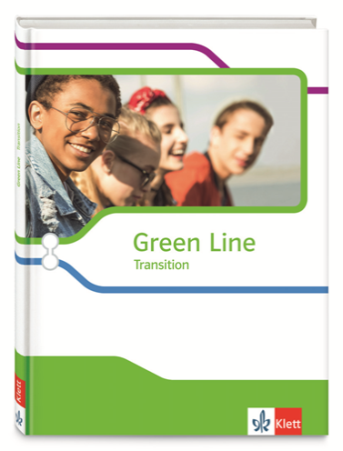 Stoffverteilungsplan zum Kernlehrplan Englischfür die Einführungsphase Gymnasium/Gesamtschule in Nordrhein-WestfalenDas neue Green Line Transition ist für die Arbeit in der Einführungsphase konzipiert und besteht aus 6 Topics zu den Themen Free choice?; The digital age; Bridging the gap; Think globally, act locally; Crossing borders und South Africa. Jedes Topic besteht aus einer Anzahl von Texten ganz unterschiedlicher Art, darunter eine Filmanalyse, und wird jeweils ergänzt durch einen Core Skill Workshop, Spot on mediation, Spot on facts, Spot on language und zum Abschluss eine Topic task.Der hier vorliegende Stoffverteilungsplan für Green Line Transition versucht auf der Ebene dieser einzelnen Unterteile eines Topics (linke Spalte) aufzuzeigen, welche im Kernlehrplan NRW genannten Kompetenzen innerhalb dieses Unterteiles mit welcher Aufgabe geschult werden (mittlere Spalte). Hierbei wird explizit Bezug genommen auf die im KLP genannten 5 Kompetenzbereiche. Ergänzt werden diese Angaben um Hinweise auf andere Teile des Buches, die sich Skills, Grammar und Thematic vocabulary widmen (rechte Spalte). Einige der im Kernlehrplan genannten Kompetenzen (wie z.B. die Fehlerarbeit, die korrekte Verwendung grammatikalischer Strukturen, etc.) werden in untenstehender Übersicht nur dann aufgeführt, wenn sie explizit gefördert werden, z.B. im Spot on language. Es ist aber selbstverständlich, dass die Schulung dieser Kompetenzen immer Teil der unterrichtlichen Arbeit ist. Das neue Green Line Transition ist mit seinen 6 Topics (plus dem Zusatz Have a good read), mit seinen vielfältigen Texten und Aufgaben so reichhaltig, dass nicht jedes Topic, jeder Text oder jede Aufgabe behandelt werden kann. Eine Aufteilung des gesamten Stoffes auf die zur Verfügung stehenden Wochenstunden wäre unredlich – aus diesem Grunde wurde darauf verzichtet.Der SVP ist eher als Angebot zur Verwendung für die Fachkonferenzen gedacht: Er kann  als Grundlage für die Entwicklung eines schulinternen Curriculums dienen. Hier wäre zunächst eine Auswahl der zu behandelnden Topics bzw. Themen zu treffen, gefolgt von einer Auswahl der Texte bzw. Unterteile eines Topics und ggf. auch der einzelnen Aufgaben. Gleichzeitig würde dann die Verteilung der unterrichtlichen Inhalte auf die zur Verfügung stehenden Wochenstunden erfolgen.Topic 1: Free choice?Topic 2: The digital ageTopic 3: Bridging the gap			Topic 4: Think globally, act locallyTopic 5: Crossing borders	Topic 6: South AfricaAbschnitt Bezug zum Kernlehrplan: geförderte Kompetenzen (mit Angabe der betreffenden Aufgaben)Hinweise auf Skills, Grammar und Thematic vocabulary Introduction (pp. 12-13)-	Working with visuals-	Listening: Growing up in England-	Viewing: One week job-	Speaking: DiscussionInterkulturelle kommunikative Kompetenz- 	soziokulturelles Orientierungswissen: Alltagswirklichkeiten junger Erwachsener: über Aufwachsen in England (2a-b) im Vergleich zu Aufwachsen in Deutschland (2b-c) sprechen / Unterschiede zwischen Aufwachsen früher und heute erkennen (4b)- 	interkulturelles Verstehen und Handeln: sich mit der Arbeitswelt auseinandersetzen und mit der Frage, was man im Leben machen möchte (3a-b)Text- und Medienkompetenz- 	medial vermittelte Texte verstehen und kommentieren: visuelle (1), auditive (2) und audiovisuelle Texte (3)- 	einen survey erstellen und auswerten (2c)Funktionale kommunikative Kompetenz- 	Sprechen: an Gesprächen teilnehmen (1-4), insb. die eigene Meinung in einer Diskussion darlegen und begründen- 	Hörverstehen (2a) und Hörsehverstehen (3a-b): globales und detailliertes Verstehen (2a, 3a), selektives Verstehen (3b)- 	Schreiben eines survey (2c) und eines film transcript (3c)- 	Verfügen über sprachliche Mittel: Useful phrases – Commenting on opinionsSprachbewusstheit- 	Varianten des Sprachgebrauchs erkennen und nachahmen (3c)


S12 Working with picturesS28 Dealing with listening textsS15 Working with filmsS38 Doing a survey
S31 Taking part in a discussionTexts:Laura (p. 14)Text- und Medienkompetenz- 	eine Kurzgeschichte erfassen und einige wesentliche Elemente deuten: Charaktere, Spannungserzeugung, Struktur (3-5)- 	sich annähern an fiktionale Texte durch Erstellung eines eigenen fiktionalen Textes (6)Funktionale kommunikative Kompetenz- 	kreatives Schreiben eines Briefes (1) und einer eigenen Kurzgeschichte (6)- 	Leseverstehen (detailliert), insb. Erschließen impliziter Informationen (2-4)- 	an Gesprächen teilnehmen (2-4)- 	zusammenhängendes Sprechen oder Schreiben: kreativer Entwurf und Präsentation einer back story (5)Sprachbewusstheit- 	Critical language awareness: Wörter und Ausdrücke, die der Spannungserzeugung dienen, erkennen und verwenden (3c, 6)CSW Reading and analysing fictional texts (parts 1, 2, 4, 5)S26 Creative writingSpot on facts (p. 15)Limits and influencesInterkulturelle kommunikative Kompetenz- 	soziokulturelles Orientierungswissen: kulturelle Unterschiede hinsichtlich der Rechte von Heranwachsenden erkennen (1-2) / über das Problem bullying at school sprechen (3-4)- 	interkulturelles Verstehen und Handeln: Perspektivwechsel: sich in die Denkweise von Menschen anderer Kulturen hineinversetzen und sich damit auseinandersetzen (1-2)Text- und Medienkompetenz- 	Sachtexte detailliert erfassen (1)- 	Statistiken erfassen, versprachlichen und Stellung beziehen zu den darin zum Ausdruck kommenden Fakten (2- 3)Funktionale kommunikative Kompetenz- 	Verfügen über sprachliche Mittel: thematisches Vokabular (Limits and influences)- 	Leseverstehen: Erfassen und Kommentieren von Sachtexten (1) und Statistiken (2, 3)- 	zusammenhängendes Sprechen oder Schreiben (1, 3) - 	Sprechen: an Gesprächen teilnehmen (2, 3)- 	Sprachmittlung/Schreiben: Mediation in Form einer Email (4)

S14 Working with statistics Thematic vocabulary Free Choice?

S35 Mediating written textsS18 Writing emailsTexts: Chalk (pp. 16-17)Interkulturelle kommunikative Kompetenz- 	soziokulturelles Orientierungswissen: über Alltagsprobleme Jugendlicher (enttäuschte Liebe / bullying and peer pressure) sprechen (1-2, 4-6)Text- und Medienkompetenz- 	wesentliche Elemente einer Kurzgeschichte verstehen und deuten: Erzählperspektive, Charakterisierung (2-4)- 	eine mind map erstellen und verwenden (4a-b)- 	einen Dialog zwischen zwei Charakteren auf der Basis der Gegebenheiten einer fiktionalen Geschichte entwerfen (5)- 	einen Song verstehen und deuten (6)- 	Aussagekraft und Wirkung von Texten einschätzen und vergleichen (6c)- 	sich Gehalt und Wirkung von Texten annähern durch den Entwurf eines eigenen kreativen Textes (Musikvideo, 6d)Funktionale kommunikative Kompetenz- 	Verfügen über sprachliche Mittel: Textbesprechungsvokabular Kurzgeschichte: Useful phrases – Talking about a story- 	Leseverstehen, insb. Erfassen und Deuten impliziter Informationen (2, 3, 4, 6)- 	Sprechen: an Gesprächen teilnehmen (3, 6b-d)- 	zusammenhängendes Sprechen oder Schreiben: Zusammenfassen (2, 6a), Erzählperspektive (3), Charakterisierung (4b), Vergleich (6b)  - 	kreatives Schreiben (5) - 	Hörverstehen: globales und selektives Verstehen (6a-c)CSW Reading and analysing fictional texts (parts 4, 5)
S5 Characterisation
S9 Understanding songs S26 Creative writingCore skill workshop:Reading and analysing fictional texts (pp. 18-19)Genre featuresSetting and atmosphereNarrative perspectiveCharacterisation Symbols and imagesText- und Medienkompetenz- 	narrative fiktionale Texte (insb. Kurzgeschichten) verstehen und deuten mit folgenden Schwerpunkten:	- genre features kennen (1) 	- story openings werten und selbst entwerfen (2)	- Setting und Atmosphäre beschreiben und deuten (3)	- Erzählperspektiven erkennen und deuten (4)	- eine Charakterisierung (5) verfassen und Arten der Charakterisierung kennen (TIP)	- Symbole deuten und verwenden (6)Funktionale kommunikative Kompetenz- 	Verfügen über sprachliche Mittel: Textbesprechungsvokabular zu Struktur (1a), Erzählperspektive (4a), Charakterisierung (6b)- 	Schreiben: genre features (1b), creative writing (2c, 6c), Beschreibung von Setting und  Atmosphäre (3c), Definitionen (4a), Charakterisierung (5c)- 	an Gesprächen teilnehmen (2a-b, 3b, 4b, 5a, 6a-c)- 	Leseverstehen (2a, 5a)Sprachbewusstheit- 	critical language awareness: über Sprache gesteuerte Beeinflussungsstrategien erkennen und beschreiben: Aufmerksamkeit (2) und Atmosphäre (3) erzeugen, Symbole verwenden (6)Texts: On the bridge (pp. 20-24)Interkulturelle kommunikative Kompetenz- 	soziokulturelles Orientierungswissen: über die Identitätsbildung Jugendlicher sprechen: Freundschaft, Cool-Sein, Erwachsenwerden (1, 3, 6-8)- 	interkulturelles Verstehen und Handeln: sich von (falschen) Rollenvorbildern emanzipieren (3, 6-8)Text- und Medienkompetenz- 	eine Kurzgeschichte verstehen und deuten mit dem Fokus auf genre features, Struktur und Erzählperspektive (4), Atmosphäre (5), Charakter (6) und Symbolen (7)- 	abstrakte Aussagen durch Bezug auf den Text belegen (5, 6)- 	eine Charakterisierung verfassen (6b) Funktionale kommunikative Kompetenz- 	Leseverstehen, Fokus: implizite Informationen erschließen (3-7)- 	zusammenhängendes Sprechen/Schreiben oder an Gesprächen teilnehmen: Zusammenfassen und Werten (3), Analysieren (4-7)- 	Schreiben: Charakterisierung (6b) - 	Teilnehmen an (vorbereiteten) Diskussionen (8)
CSW Reading and analysing fictional texts (parts 1,2,4,5,6)S4 Narrative perspectivesS5 Characterisation

S31 Taking part in a discussionSpot on mediation:A newspaper article about the FSJ (p. 25)Bühne statt BürojobInterkulturelle kommunikative Kompetenz- 	soziokulturelles Orientierungswissen: Zukunftsperspektiven und Wertorientierung: sich mit dem FSJ und seinen Chancen auseinandersetzenText- und Medienkompetenz / Funktionale kommunikative Kompetenz- 	eine Email adressaten- und situationsgerecht verfassen- 	Sprachmittlung und Schreiben: wesentliche Inhalte (des deutschen Textes) zielgerichtet schriftlich wiedergeben in der ZielspracheS18 Writing emails S35 Mediating written and spoken texts Spot on language: Improve your writing style (pp. 26-27)Please, parents … trust in us!Should we lower the minimum legal age to vote?Interkulturelle kommunikative Kompetenz- 	soziokulturelles Orientierungswissen: Orientierungsprobleme Jugendlicher kennen und beschreiben (1-2) / Argumente für die Senkung des Mindestalters für Wahlen kennen (4)Funktionale kommunikative Kompetenz- 	Leseverstehen (1, 4a-b)- 	Verfügen über sprachliche Mittel: Verwendung von Relativsätzen und Nebensätzen des Grundes und der Zeit anstelle von Partizipialsätzen (2a-b) und umgekehrt (4a-c)Sprachlernkompetenz-	durch Erproben sprachlicher Mittel die eigene Sprachkompetenz festigen (2, 4)Sprachbewusstheit- 	Einsicht in Gründe für die Verwendung von Partizipialsätzen im Englischen gewinnen und sich der Anpassung des Sprachgebrauchs an die Kommunikationssituation bewusst werden (3, 4)G1 Participles and participle constructions Texts: Film analysis: Bro – A short film by Chris Dundon (pp. 28-30)Interkulturelle kommunikative Kompetenz- 	soziokulturelles Orientierungswissen: über Identitätsprobleme Jugendlicher sprechen (5, 7)Text- und Medienkompetenz- 	film stills beschreiben und im jeweiligen Kontext deuten (1)- 	die Textgattung film script/screenplay und ihrer konstitutiven Elemente kennen (2)- 	audiovisuelle Texte und filmische Gestaltungsmittel, z.B. close-ups, verstehen und deuten (3, 5, 6)- 	sich Gehalt und Wirkung von Texten durch kreative Gestaltung annähern (4, 7)Funktionale kommunikative Kompetenz- 	Sprechen: an Gesprächen teilnehmen (1-3, 5-6)- 	Leseverstehen (film script, 2a-b), insb. Erfassung impliziter Informationen und Verwendung für die Charakterisierung (2b)- 	Schreiben, Fokus auf note-taking (2, 3, 5)- 	Hörsehverstehen (3, 5, 6)- 	kreatives Schreiben eines film script (4) und eines Audiokommentars oder eines Dialogs zwischen Charakteren der fiktiven Geschichte (7)S12 Working with picturesS15 Working with filmsS5 CharacterisationS26 Creative writingTopic task:A short story contest: Free choice? (p. 31)Text- und Medienkompetenz- 	einen eigenen narrativen Text (einseitige Kurzgeschichte) im Hinblick auf Inhalt, Sprache und Form planen, verfassen und überarbeiten (1-4)- 	Kurzgeschichten (anderer Schüler) evaluieren (5)Funktionale kommunikative Kompetenz- 	Schreiben (3-4)- 	Leseverstehen (andere Kurzgeschichten, 4-5)Sprachlernkompetenz- 	den kreativen Impuls (Schreiben einer Kurzgeschichte) nutzen für fremdsprachliches Lernen (2-4)- 	ein zweisprachiges Wörterbuch und andere Arbeitsmittel verwenden (2-4)CSW Reading and analysing fictional textsS26 Creative writingS27 Checking written textsTexts: Dalilah (pp. 126-127)(Training weiterer Kompetenzen) Have a good readAbschnittBezug zu Kernlehrplan: geförderte Kompetenzen (mit Angabe der betreffenden Aufgaben)Hinweise auf Skills, Grammar und Thematic vocabularyIntroduction (pp. 32-33)Working with visualsSpeaking: DiscussionSpeakingListening: A Robot LawyerInterkulturelle kommunikative Kompetenz - 	soziokulturelles Orientierungswissen/interkulturelle Einstellungen und Bewusstheit: Kommunikation und Zusammenleben  im digitalen Zeitalter: sich der (eigenen) Mediennutzung (Handys/soziale Netzwerke) bewusst werden und sie hinterfragen (1-4)Text- und Medienkompetenz- 	medial vermittelte Texte verstehen und kommentieren: visuelle (1a) und auditive (4) Texte- 	cartoons verstehen, deuten und kommentieren (1b-c) - 	eine mind map erstellen und verwenden (3a)Funktionale kommunikative Kompetenz- 	zusammenhängendes Sprechen oder Schreiben (1)- 	an Gesprächen teilnehmen (2-4)- 	Hörverstehen: globales Verstehen und selektives Verstehen (4a-b)

S12 Working with pictures
S13 Working with cartoonsS28 Dealing with listening textsTexts: Nerve (pp. 34-35)Interkulturelle kommunikative Kompetenz - 	interkulturelle Einstellungen und Bewusstheit: sich der Gefahren von Internet/Online-Spielen bewusst werden (1, 2, 5, 6)Text- und Medienkompetenz- 	einen Auszug aus einem Roman verstehen und deuten: Zusammenfassung (2), Analyse der Charaktere (3) und der Erzählperspektive (4)- 	begründet Stellung nehmen (zu dieser Art von Online-Spiel) (1, 5)- 	sich annähern an Gehalt und Wirkung eines fiktionalen Textes durch die Erstellung eines eigenen fiktionalen Textes (6)Funktionale kommunikative Kompetenz- 	Leseverstehen (1-4)- 	zusammenhängendes Sprechen oder Schreiben: Stellungnahme (1) Zusammenfassung (2), Analyse (4)- 	Sprechen: an Gesprächen teilnehmen: Analyse (3), Diskussion (5)- 	Verfügen über sprachliche Mittel: Useful phrases (5)- 	kreatives Schreiben: Schreiben eines zum Text passenden Dialogs (6)S 17 Writing a summaryS 5 CharacterisationS 4 Narrative perspectivesS 26 Creative writing

S 31 Taking part in a discussionSpot on facts (pp. 36-37)Digital presenceDigital footprintTracking consumersInterkulturelle kommunikative Kompetenz - 	soziokulturelles Orientierungswissen: Auswirkungen von digitaler Kommunikation kennen (1-8)- 	interkulturelles Verstehen und Handeln: sich mit englischsprachigen Kommunikationspartnern über kulturelle Gemeinsamkeiten und Unterschiede unterhalten können (1-8)Text- und Medienkompetenz- 	statistische Informationen (1, 7) und ein Zitat (6) erfassen und kommentieren- 	Sachtexte erfassen und zusammenfassend wiedergeben (2, 4, 5)- 	unterschiedliche Medien nutzen, um eigene Texte adressatenorientiert  zu stützen: Gestaltung eines Posters (8)Funktionale kommunikative Kompetenz - 	Leseverstehen: Sachtexte (1, 2, 4) und statistische Informationen (1, 7)- 	an Gesprächen teilnehmen (1, 7)- 	zusammenhängendes Sprechen oder Schreiben: Zusammenfassung (2, 4) Kommentierung eines Zitats (6)- 	Verfügen über sprachliche Mittel: thematisches Vokabular (3)- 	Hörverstehen: globales Verstehen (5)Sprachlernkompetenz- 	einen Sachtext zur systematischen Erweiterung des thematischen   Wortschatzes nutzen (3)S14 Working with statistics
 Thematic vocabulary The digital ageS28 Dealing with listening tasksTexts: Henry / Elle (pp. 38-39)Interkulturelle kommunikative Kompetenz - 	interkulturelle Einstellungen und Bewusstheit: sich der eigenen kulturgeprägten Einstellungen bewusst werden: die Abhängigkeit von digitalen Medien (Smartphone/Internet) erkennen und in Frage stellen (1-2, 5)Text- und Medienkompetenz- 	Sachtexte (reports) verstehen und ihre Struktur erkennen (1-3)- 	begründet Stellung beziehen (zu einer Beschränkung der Nutzung sozialer   Medien) (5)Funktionale kommunikative Kompetenz- 	Leseverstehen: persönlicher Bericht (1)- 	zusammenhängendes Sprechen oder Schreiben (2, 3, 4)- 	an Gesprächen teilnehmen: Vor- und Nachteile diskutieren (5)Sprachbewusstheit- 	sprachliche Varianten erkennen und beschreiben (4)

S 31 Taking part in a discussion

S6 Style, tone, register CSW Expressing yourself in a blog post (part 4)Core skill workshop: Expressing yourself in a blog post (pp. 40-41)Topic and target groupStructuring your postThe right title and openingStyle and toneCommenting on a blog postText- und Medienkompetenz- 	blog posts selbstständig planen und verfassen, mit den Schwerpunkten auf  folgenden Aspekten:	- Wahl des Themas, Beachtung der Zielgruppe (1)	- Struktur des Blogbeitrags (2)	- Titel des Beitrags und Eröffnung (3) 	- Stil und Ton (4)	- Kommentare (5)Funktionale kommunikative Kompetenz- 	an Gesprächen teilnehmen (1, 2, 3, 5a)- 	Leseverstehen (1b, 2, 3a, 5a)- 	eine blog post schreiben (4) und einen Kommentar zu einem blog post (5b)Sprachbewusstheit - 	über Sprache gesteuerte Beeinflussungsstrategien erkennen, beschreiben und verwenden (3, 4, 5)- 	den Sprachgebrauch reflektiert an die Erfordernisse der Kommunikationssituation (Zielgruppe) anpassen (4a)Texts: Just because we’re teens doesn’t mean our voices don’t matter (p. 42)Interkulturelle kommunikative Kompetenz - 	interkulturelles Verstehen und Handeln: politisch, sozial und kulturell geprägte Einstellungen und Lebensstile (teenage activism) verstehen und mit den eigenen Vorstellungen vergleichen (1, 3)Text- und Medienkompetenz- 	einen blog post verstehen (1), kommentieren (1, 3) und in Hinsicht auf seine Struktur analysieren (2) Funktionale kommunikative Kompetenz- 	Leseverstehen (1-2)- 	zusammenhängendes Sprechen oder Schreiben (1, 2a, 3a)- 	an Gesprächen teilnehmen (2b, 3b)CSW Expressing yourself in a blog post (parts 2, 3)Spot on mediation: Media literacy of German teenagers (p. 43)Aktuell ist wichtiger als überprüftInterkulturelle kommunikative Kompetenz - 	soziokulturelles Orientierungswissen: die Problematik von Nachrichtenquellen in modernen Medien kennen und reflektieren Text- und Medienkompetenz / Funktionale kommunikative Kompetenz- 	Sprachmittlung und Schreiben: einen formellen Artikel in einem Blog adressaten- und situationsgerecht verfassen Sprachbewusstheit- 	den Sprachgebrauch reflektiert an die Erfordernisse der Kommunikationssituation (formal article for international readers) anpassenS35 Mediating written and spoken texts Spot on language: Improve your writing style II (pp. 44-45)Infinitive constructions to vary your sentence structureUsing for or of after adjectivesInfinitive and past participle after let, make and haveFunktionale kommunikative Kompetenz- 	Leseverstehen (1-6)- 	Sprechen oder Schreiben (1-6)- 	Verfügen über sprachliche Mittel: Infinitivkonstruktionen als stilistische Variante (concise and formal style) nutzen (1-4) / die Verwendung der Verben let, make und have plus Infinitiv oder Partizip (5-6) beherrschenSprachlernkompetenz- 	durch Erproben sprachlicher Mittel die eigene Sprachkompetenz festigen und erweitern (1-6)G2 The infinitive with and without toTexts: Twitter poetry (p. 46)Interkulturelle kommunikative Kompetenz- 	soziokulturelles Orientierungswissen: Verwendungszwecke moderner digitaler Kommunikation (Twitter poetry) kennen (1, 3-5)Text- und Medienkompetenz- 	kurze (Twitter-) Gedichte verstehen, deuten, persönlich werten (2-3) und selbst verfassen (4)- 	einen Cartoon verstehen und deuten (5)Funktionale kommunikative Kompetenz- 	an Gesprächen teilnehmen (1)- 	Leseverstehen (von Gedichten, 2-3)- 	kreatives Schreiben eines Twitter-Gedichts (4)- 	zusammenhängendes Sprechen oder Schreiben (5)Sprachbewusstheit- 	den Sprachgebrauch reflektiert an die Erfordernisse der Kommunikationssituation (Twitter poetry) anpassen (4)S13 Working with cartoons

S26 Creative writingTexts: Twitter short story (p. 47)Interkulturelle kommunikative Kompetenz/Text- und Medienkompetenz- 	soziokulturelles Orientierungswissen: Literatur und Kunst in digitalen Medien: Arten und Verwendungszwecke moderner digitaler Kommunikation (z.B. Twitter short story) kennen und bewerten (1-4)Funktionale kommunikative Kompetenz- 	Leseverstehen (1)- 	zusammenhängendes Sprechen oder Schreiben (2, 3)- 	Hörverstehen: globales und selektives Verstehen (3)- 	kreatives Schreiben (4)Sprachlernkompetenz- 	den kreativen Impuls (Schreiben eines blog post) nutzen für fremdsprachliches Lernen (4)- 	die Bearbeitung von Aufgaben selbstständig planen und durchführen (4)CSW Expressing yourself in a blog post (parts 2, 3, 4)S26 Creative writingTexts: Film analysis: Cyber sin – A short film by Evette Henderson (p. 48)Interkulturelle kommunikative Kompetenz- 	soziokulturelles Orientierungswissen: die Gefahren des cyberbullying kennen und bewerten (1-2, 4-5)Text- und Medienkompetenz- 	einen Filmauszug erfassen, die filmischen Gestaltungsmittel (camera, colours, lighting, sound, music) erkennen und richtig deuten (2-3) - 	film stills beschreiben (4)- 	sich dem Gehalt und der Wirkung von Texten annähern durch das Verfassen eigener kreativer Texte (4)- 	auf der Grundlage des soziokulturellen Wissens Stellung beziehen zum Problem des cyberbullying: einen Kommentar verfassen (5)Funktionale kommunikative Kompetenz- 	an Gesprächen teilnehmen (1-4)- 	Hörsehverstehen: globales Verstehen (2), selektives und detailliertes Verstehen (3)- 	kreatives Schreiben plus Rollenspiel (4)- 	zusammenhängendes Schreiben (5)S15 Working with filmsS26 Creative writingS20 Writing a commentTopic task: Writing your own blog post (p. 49)Interkulturelle kommunikative Kompetenz- 	soziokulturelles Orientierungswissen: Alltagswirklichkeit Jugendlicher in Deutschland darstellen (1-5)Text- und Medienkompetenz/Funktionale kommunikative Kompetenz- 	einen längeren kreativen Sachtext (blog post) im Hinblick auf Inhalt, Form und Sprache planen, verfassen und überarbeiten (1-4)- 	einen blog post kommentieren (5)Sprachlernkompetenz- 	auch außerunterrichtliche Gelegenheiten für fremdsprachliches Lernen nutzen (1, Extra)- 	Arbeitsergebnisse intentions- und adressatenorientiert präsentieren und im Austausch mit anderen evaluieren (4-5)Sprachbewusstheit- 	den Sprachgebrauch reflektiert an die Erfordernisse der Kommunikationssituation (blog post für Huffington Post) anpassen (1-5)CSW Expressing yourself in a blog post S26 Creative writingS27 Checking written textsTexts: Little Brother (pp. 128-129)(Training weiterer Kompetenzen) Have a good readAbschnittBezug zum Kernlehrplan: geförderte Kompetenzen (mit Angabe der betreffenden Aufgaben)Hinweise auf Skills, Grammar und Thematic vocabularyIntroduction (pp. 50-51)Working with visuals Speaking: Discussion Evaluation: Think-Pair-ShareCreative task: Poster presentationInterkulturelle kommunikative Kompetenz- 	soziokulturelles Orientierungswissen: über Rassentrennung, Rassismus und Diversität sprechen (1-4)- 	interkulturelles Verstehen und Handeln: kulturspezifische Wertvorstellungen und Einstellungen von Menschen anglophoner Bezugskulturen verstehen und mit den eigenen Vorstellungen vergleichen (1-4)Text- und Medienkompetenz- 	visuelle Texte beschreiben und kommentieren (1)- 	sich neues Wissen aus englischsprachigen Texten eigenständig aneignen (2b)- 	visuelle Texte nutzen, um Aussagen zu tätigen und Präsentationen adressatenorientiert zu stützen (1c, 4)- 	begründet Stellung nehmen (zu Diversität und Rassismus) (3-4)Funktionale kommunikative Kompetenz- 	Sprechen: an Gesprächen teilnehmen (1-4), Fokus: Diskussionen (2, 3d, 4)- 	Schreiben (1c, 3b, 4))  - 	Leseverstehen (3a)Sprachlernkompetenz- 	Arbeitsergebnisse in der Fremdsprache sachgerecht dokumentieren (4)


S12 Working with pictures
S31 Taking part in a discussionSpot on facts (pp. 52-53)Understanding migration and diversityMigration to the UKReasons given for immigrating to the UKMigration to the US: Melting Pot or Salad BowlUS Population SurveyInterkulturelle kommunikative Kompetenz- 	soziokulturelles Orientierungswissen: Fakten zum Thema Migration im UK und in den US kennen und darüber sprechen (1-4) / über verschiedene Arten des Zusammenlebens sprechen (5)Text- und Medienkompetenz- 	Sachtexte erfassen und zusammenfassend wiedergeben (1, 3, 5)- 	eine concept map erstellen und verwenden (2)- 	Statistiken erfassen, versprachlichen und Stellung beziehen zu den darin zum Ausdruck kommenden Fakten (4-5)Funktionale kommunikative Kompetenz- 	Leseverstehen (1-5)- 	zusammenhängendes Sprechen oder Schreiben: (1, 3, 4, 5)- 	Verfügen über sprachliche Mittel: thematisches Vokabular (2)Sprachlernkompetenz- 	einen Sachtext zur systematischen Erweiterung des thematischen Vokabulars nutzen (2)- 	eine eigene Recherche betreiben und Arbeitsergebnisse sach-, intentions- und adressatengerecht präsentieren (5c)

S14 Working with statistics Thematic vocabulary Bridging the gapTexts:American Dervish by Ayad Akhtar (pp. 54-55)Interkulturelle kommunikative Kompetenz- 	interkulturelles Verstehen und Handeln: sich mit dem Problem einer gespaltenen kulturellen Identität auseinandersetzen und ggf. kritische Distanz oder Empathie für den anderen entwickeln (2-6)Text- und Medienkompetenz- 	einen Auszug aus einem Roman verstehen und deuten (2-3)- 	begründet Stellung nehmen (zur Frage der kulturellen Identität, 4)- 	sich dem Gehalt und der Wirkung von Texten durch Gestaltung eigener kreativer Texte annähern (6)Funktionale kommunikative Kompetenz- 	zusammenhängendes Sprechen  oder Schreiben (1-4)- 	Leseverstehen: (2-3)- 	Hörverstehen: globales Verstehen (5a), detailliertes Verstehen (5b)- 	kreatives Schreiben eines Dialogs plus role-play (6)S26 Creative writing
S28 Dealing with listening tasksTexts: Vauxhall by Gabriel Gbadamosi (pp. 55-56)Interkulturelle kommunikative Kompetenz- 	interkulturelles Verstehen und Handeln: über Probleme der gespaltenen kulturellen Identität und der Diskriminierung (UK & US) sprechen können und Verständnis entwickeln für betroffene Menschen (1-4)Text- und Medienkompetenz- 	einen Auszug aus einem Roman verstehen und deuten (1-3), insb. die Erzählperspektive (3b)- 	eine mind map erstellen und verwenden (3)- 	Charaktere aus verschiedenen Romanen vergleichen (4b)Funktionale kommunikative Kompetenz- 	Leseverstehen (1-4)- 	zusammenhängendes Sprechen oder Schreiben: (1-3)- 	an Gesprächen teilnehmen (4)

S4 Narrative perspectives Texts: Black and White America by Lenny Kravitz (p. 57)Interkulturelle kommunikative Kompetenz-  	soziokulturelles Orientierungswissen: über ethnische Konflikte (black people in the US / M. L. King) und ihre Überwindung sprechen (1-2, 4-6)Text- und Medienkompetenz- 	einen Song verstehen (2) und dabei rhetorische Figuren erkennen und in ihrer Wirkung deuten (3)- 	wertend Stellung beziehen (4) - 	sich Gehalt und Wirkung eines Textes annähern durch die Gestaltung eigener kreativer Texte: eine weitere Strophe (5a), ein Albumcover (5b)- 	sich eigenständig Wissen aus englischsprachigen Quellen aneignen und dies adäquat präsentieren: eine kurze Biographie verfassen (6a) sowie eine Poster-Präsentation erstellen (gallery walk) (6b)Funktionale kommunikative Kompetenz- 	an Gesprächen teilnehmen (1, 4)- 	Leseverstehen (2-3)- 	zusammenhängendes Sprechen oder Schreiben (2-3)- 	kreatives Schreiben von lyrischen Texten (5a) und von Sachtexten (6)Sprachlernkompetenz- 	die Bearbeitung von Aufgaben selbstständig auch unter Nutzung kooperativer Arbeitsformen planen und durchführen (6b)Sprachbewusstheit- 	über Sprache gesteuerte Beeinflussungsstrategien erkennen und beschreiben: rhetorische Figuren deuten (3)
S2 Analysing a text: Checklist 
S37 Doing a research

S26 Creative writing Texts: Black Lives Matter (p. 58)Interkulturelle kommunikative Kompetenz- 	soziokulturelles Orientierungswissen: über die Bewegung Black Lives Matter sprechen (2-4)- 	interkulturelles Verstehen und Handeln: sich aktiv in die Situation von Menschen anderer Kulturen (black people / US) hineinversetzen und Verständnis entwickeln (2-4)Text- und Medienkompetenz- 	visuelle Texte beschreiben und hinsichtlich ihrer Intentionalität deuten (1)- 	sich eigenständig Wissen aus englischsprachigen Quellen aneignen und dies adäquat präsentieren (2) - 	einen formalen Brief verfassen (4)Funktionale kommunikative Kompetenz- 	an Gesprächen teilnehmen (1)- 	zusammenhängendes Sprechen: Präsentation (2), Zusammenfassen (3)- 	Hörverstehen: globales Verstehen (3)- 	Schreiben eines Briefes (4)
S12 Working with pictures S37 Doing research

S23 Writing a formal letterCSW Listening tasksTexts: Beyoncé is a powerful voice for Black Lives Matter. Some people hate her for it (pp. 58-59)Interkulturelle kommunikative Kompetenz- 	soziokulturelles Orientierungswissen: über die Rolle von Stars als Rollenvorbilder und Aktivisten sprechen, insb. über Beyoncé und Black Lives Matter (1, 3-6)Text- und Medienkompetenz- 	einen Sachtext erfassen und die verwendeten kommunikativen Strategien hinsichtlich ihrer Wirkung deuten (1-2)- 	begründet Stellung beziehen (3)- 	sich eigenständig Wissen aus englischsprachigen Quellen aneignen und dies adäquat präsentieren (in einer Kurzbiographie) (4) - 	sich Gehalt und Wirkung eines Textes annähern durch die Gestaltung eigener kreativer Texte: ein Interview (5), eine kurze Rede (6)- 	einen Cartoon beschreiben, deuten und kommentieren (7)Funktionale kommunikative Kompetenz- 	zusammenhängendes Sprechen oder Schreiben: (1, 2, 7)- 	an Gesprächen teilnehmen: Diskussion (3), Rollenspiel (5)- 	kreatives Schreiben: Biographie (4), Interview (5), Rede (6)Sprachbewusstheit- 	über Sprache gesteuerte markante Beeinflussungskategorien erkennen und beschreiben (2)

S5 Characterisation 
S37 Doing research
S18 Working with cartoons S26 Creative writing Core skill workshop: Listening skills (pp. 60-61)Listening strategies: PredictingListening strategies: Listening for gist and detailsText- und Medienkompetenz / Funktionale kommunikative Kompetenz- 	Strategien des Hörverstehens kennen und beherrschen:	- Predicting (4-7)	- Listening for gist and details (8-12): den Unterschied zwischen globalem, detailliertem und selektivem Verstehen kennen	- graphic organisers (mind map / concept map) als Hilfe für Hörverstehensübungen nutzen (4, 6, 11, 12)	- einschätzen, welchen Stellenwert Medien (graphic organisers) für die Bearbeitung einer Hörverstehensaufgabe habenFunktionale kommunikative Kompetenz- 	an Gesprächen teilnehmen (3, 6, 7c, 8, 10, 12)- 	Schreiben: Fokus: Listen anfertigen sowie Notizen machen und organisieren (2, 4, 5, 9, 11)- 	Hörverstehen (7, 9, 11) Texts: Film analysis: Underprivileged – A short film by Rafael Lanús (p. 62)Interkulturelle kommunikative Kompetenz- 	soziokulturelles Orientierungswissen: über Probleme von Immigranten sprechen (insb. DREAM Act children) (1, 5)- 	interkulturelles Verstehen und Handeln: sich aktiv in die Situation von Menschen anderer Kulturen hineinversetzen und Verständnis entwickeln (1, 4-5)Text- und Medienkompetenz- 	schriftliche Kurzformen wie Notizen (1), captions (2) und concept map zur Unterstützung des Hörsehverstehens nutzen- 	einen Kurzfilm erfassen und wesentliche filmische Gestaltungsmittel (music, sound / character) deuten (2-4)- 	film stills erfassen und deuten (2, 4)- 	sich Gehalt und Wirkung von Texten durch kreative Gestaltung annähern: film script (5a), Tagebucheintrag (5b)Funktionale kommunikative Kompetenz- 	zusammenhängendes Sprechen oder Schreiben: Analyse filmischer Mittel (3) und Charakterisierung (4)- 	Hörsehverstehen (2-3)- 	kreatives Schreiben (5)

CSW Listening skillsS15 Working with filmsS12 Working with picturesS26 Creative writingS5 CharacterisationSpot on mediation: An interview on sports and integration (p. 63)Die AnschieberinInterkulturelle kommunikative Kompetenz- 	soziokulturelles Orientierungswissen: über die Rolle des Sports in der Integration reden Text- und Medienkompetenz / Funktionale kommunikative Kompetenz- 	eine Email adressaten- und situationsgerecht verfassen- 	Sprachmittlung und Schreiben: wesentliche Inhalte (des deutschen Textes) zielgerichtet schriftlich  wiedergeben in der ZielspracheS18 Writing emailsS26 Creative writingS27 Checking written textsSpot on language: Using gerunds (pp. 64-65)Showing racism the red cardInterkulturelle kommunikative Kompetenz- 	soziokulturelles Orientierungswissen: über die Rolle des Fußballs im Kampf gegen Diskriminierung und Rassismus reden (1-2)Funktionale kommunikative Kompetenz- 	Leseverstehen (1, 3, 7)- 	zusammenhängendes Sprechen oder Schreiben (1)- 	Verfügen über sprachliche Mittel: Verwendung des gerund als Subjekt, nach bestimmten Verben und nach Verb/Adjektiv + Präposition beherrschen (3-7)Sprachlernkompetenz-	durch Erproben sprachlicher Mittel die eigene Sprachkompetenz festigen (5, 6, 7)Sprachbewusstheit- 	sprachliche Regelmäßigkeiten erkennen und beschreiben (3, 4, 7a)
G 3 The gerund G 4 Verbs with gerund or infinitive with toTexts:Am I rootless or am I free? ‘Third culture kids’ make it up as we go along (pp. 66-67)Interkulturelle kommunikative Kompetenz- 	soziokulturelles Orientierungswissen: über Probleme von third culture kids sprechen (2-5)- 	interkulturelles Verstehen und Handeln: sich aktiv in die Situation von Menschen anderer Kulturen hineinversetzen und Verständnis entwickeln (1-5)Text- und Medienkompetenz- 	einen Sachtext (Zeitungsartikel) verstehen (2) - 	eine Charakterisierung verfassen (3)- 	begründet Stellung beziehen: Vor- und Nachteile diskutieren (4, 5)- 	einen Cartoon deuten und kommentieren (6)Funktionale kommunikative Kompetenz- 	Leseverstehen (2-3)- 	zusammenhängendes Sprechen oder Schreiben (2, 3,  5, 6)- 	an Gesprächen teilnehmen (4)S2 Analysing a text: ChecklistS31 Taking part in a discussionS13 Working with cartoonsTexts:Child refugees (p. 68)Interkulturelle kommunikative Kompetenz- 	soziokulturelles Orientierungswissen: globale Herausforderungen und Wertorientierung: über Fluchtgründe (1) und über das humanitäre Engagement für Flüchtlingskinder (aus Syrien) sprechen (2-3, 5) - 	interkulturelles Verstehen und Handeln: sich aktiv in die Situation von Menschen anderer Kulturen hineinversetzen und Verständnis entwickeln (5)Text- und Medienkompetenz- 	eine politische Rede verstehen (2-3), die darin verwendeten Stilmittel erfassen und in ihrer Funktion/Wirkung deuten (4)- 	eine politische Rede sach-, situations- und adressatengerecht verfassen (5)- 	einen Tagebucheintrag verfassen (5)Funktionale kommunikative Kompetenz- 	Leseverstehen (2-4)- 	an Gesprächen teilnehmen (2)- 	zusammenhängendes Sprechen oder Schreiben (3-4)- 	kreatives Schreiben (5)Sprachbewusstheit- 	über Sprache gesteuerte markante Beeinflussungskategorien erkennen und beschreiben: stylistic devices (4)S6 Style, tone, register
S29 Giving a presentationS26 Creative writingTopic task: Making your own podcast (p. 69)Text- und Medienkompetenz- 	einen (biographischen) Podcast gemeinsam planen, gestalten, aufnehmen und Hörverstehensaufgaben konzipieren (1-4)Funktionale kommunikative Kompetenz- 	Schreiben: Podcast und Hörverstehensaufgaben (2, 4)- 	an Gesprächen teilnehmen (1-6)- 	zusammenhängendes Sprechen: Aufsprechen des Podcasttextes (3)Sprachlernkompetenz- 	Aussprache und Intonation kommentieren und korrigieren (3)- 	Wörterbücher sowie weitere Arbeitsmittel und Medien für die Sprachgestaltung und die Informationsbeschaffung nutzen (1-3)S26 Creative writingS36 Project work in a groupTexts: Every Day (pp. 130-131)(Training weiterer Kompetenzen) Have a good readAbschnittBezug zum Kernlehrplan: geförderte Kompetenzen (mit Angabe der betreffenden Aufgaben)Hinweise auf Skills, Grammar und Thematic vocabularyIntroduction (pp. 70-71)Working with visualsSpeaking: DiscussionListening: One teen activist’s viewInterkulturelle kommunikative Kompetenz- 	soziokulturelles Orientierungswissen: globale Herausforderungen: über Umweltprobleme, deren Bekämpfung (1-3) und über Umwelt-Aktivisten (4) redenText- und Medienkompetenz- 	eine advert verstehen, hinsichtlich der verwendeten Gestaltungselemente (Bild, Farbe, Text, Sprache) deuten und hinsichtlich seiner Überzeugungskraft werten (1)- 	begründet Stellung nehmen (2-3)Funktionale kommunikative Kompetenz- 	an Gesprächen teilnehmen (1a, 2, 3b), insb. die eigene Meinung darlegen und begründen- 	zusammenhängendes Sprechen oder Schreiben (1b)- 	Hörverstehen: globales und detailliertes Verstehen (3)- 	Verfügen über sprachliche Mittel: Useful phrases – Talking about advertsSprachbewusstheit- 	über Sprache gesteuerte markante Beeinflussungsstrategien erkennen und beschreiben: critical language awareness (1b)
S12 Working with pictures
S39 Advertising

S31 Taking part in a discussionS28 Dealing with listening textsTexts:“This is not a good place to live” (pp. 72-73)Interkulturelle kommunikative Kompetenz- 	interkulturelle Einstellungen und Bewusstheit: sich der eigenen kulturgeprägten Verhaltensweisen (bezüglich des Konsumverhaltens und des Müllproblems) bewusst werden und sie in Frage stellen (1a, 7)- 	interkulturelles Verstehen und Handeln: die durch die Globalisierung geprägten Lebensumstände Menschen anderer Kulturen kennen / über das Müllproblem und Lösungsmöglichkeiten reden (1b-2, 4-7)Text- und Medienkompetenz- 	einen Sachtext (news story) inhaltlich wiedergeben (2) und hinsichtlich der verwendeten Gestaltungsmittel deuten (3)- 	zu einem Problem Lösungsmöglichkeiten entwickeln und diese diskutieren (4b)- 	sich annähern an einen Text durch Erstellung eines eigenen Sachtextes anderer Art (Dialog) (5)- 	die Effektivität einer Rede einschätzen und begründen (6b)Funktionale kommunikative Kompetenz- 	an Gesprächen teilnehmen (1, 3)- 	Leseverstehen (2-4)- 	zusammenhängendes Sprechen oder Schreiben (2, 4)- 	kreatives Schreiben und Rollenspiel (5)- 	Hörsehverstehen: selektives und detailliertes Hören (6a); globales Verstehen (6b) - 	Hörverstehen (7)Sprachbewusstheit- 	den Sprachgebrauch reflektiert an die Erfordernisse der Kommunikationssituation anpassen (5)



S 26 Creative writing

S 28 Dealing with listening tasksSpot on facts (pp. 74-75)Global villageGlobal issuesOur ecological footprintWhat is fair trade?Interkulturelle kommunikative Kompetenz- 	soziokulturelles Orientierungswissen: reden über unser Leben im „globalen Dorf“, über globale Probleme, insb. den ökologischen Fußabdruck, und über Lösungsansätze wie Fair Trade (1-8)Text- und Medienkompetenz- 	Sachtexte detailliert erfassen (1, 3, 5)- 	Fotos beschreiben, zur Visualisierung von Aussagen auswählen und dabei einschätzen, welchen Stellenwert Medien für die Bearbeitung einer Aufgabe haben (2)- 	einen Kommentar (zu einem Zitat) verfassen (4, 7b)	- 	eine mind map erstellen (6)- 	eine Recherche durchführen (8)Funktionale kommunikative Kompetenz- 	Leseverstehen (1, 3, 5, 6)- 	zusammenhängendes Sprechen oder Schreiben (2-5, 7b) - 	an Gesprächen teilnehmen (2, 7a, 8))- 	Verfügen über sprachliche Mittel: thematisches Vokabular (6)Sprachlernkompetenz- 	einen Sachtext zur systematischen Erweiterung des thematischen Wortschatzes nutzen (6)- 	Arbeitsmittel für die Informationsbeschaffung nutzen (8)

S12 Working with visuals
S20 Writing a commentS37 Doing research Thematic vocabulary Think globally, act locallySpot on mediation: A sustainable smartphone (p. 76)Fairphone-Gründer: „Erfolg ist ein Signal für die Branche”Interkulturelle kommunikative Kompetenz- 	soziokulturelles Orientierungswissen: über Vorteile von fairen Produkten (Smartphones) reden Text- und Medienkompetenz / Funktionale kommunikative Kompetenz- 	eine Email adressaten- und situationsgerecht verfassen- 	Sprachmittlung und Schreiben: wesentliche Inhalte (des deutschen Textes) zielgerichtet schriftlich wiedergeben in der ZielspracheS18 Writing emails S35 Mediating written and spoken textsTexts: The Carbon Diaries (pp. 77-79)Interkulturelle kommunikative Kompetenz- 	soziokulturelles Orientierungswissen: globale Herausforderungen und Zukunftsvisionen: über mögliche Auswirkungen unseres Energieverbrauchs und Gegenmaßnahmen reden (1, 3, 5-6)Text- und Medienkompetenz- 	einen Auszug aus einem Roman verstehen und aspektgeleitet zusammenfassen (3), begründet werten (2) und im Hinblick auf die verwendeten Gestaltungsmittel (Humor, Tagebuchcharakter) deuten- 	sich durch die Gestaltung eigener kreativer Texte (Rollenspiel/Poster) dem Text und dem Thema annähern (5-6)- 	unterschiedliche Medien und Darstellungsformen nutzen, um eigene Texte adressatenorientiert zu stützen (6)Funktionale kommunikative Kompetenz- 	Leseverstehen (2-4)- 	zusammenhängendes Sprechen oder Schreiben (2-4)- 	an Gesprächen teilnehmen (Rollenspiel 5, Gespräch 6)Sprachbewusstheit- 	Varianten des Sprachgebrauchs und markante Beeinflussungsstrategien erkennen und beschreiben (4)



S 26 Creative writingCore skill workshop: Arguing convincingly (pp. 80-81)Active listening in a discussionPresenting your argumentsGiving a short speechInterkulturelle kommunikative Kompetenz- 	soziokulturelles Orientierungswissen: über globale Probleme (Wasser, Müll) reden (1-6)Text- und Medienkompetenz- 	überzeugend argumentieren, mit den Schwerpunkten	- aktives Zuhören (1)	- die (sachliche und klare) Präsentation von Argumenten (2-3)	- eine kurze Rede (elevator speech) halten (4-6)- 	wesentliche Gestaltungsmittel (Aufmerksamkeitslenkung, stilistische Mittel) und die Struktur einer Rede erkennen und beschreiben (4-5)- 	eine wertende Stellungnahme zur Wirksamkeit von Texten abgeben (1b, 2a, 4, 5d, 6b)Funktionale kommunikative Kompetenz- 	Verfügen über sprachliche Mittel: Useful phrases (active listening)- 	an Gesprächen teilnehmen (1-5)- 	Leseverstehen (2a, 5a)- 	zusammenhängendes Sprechen: eine Rede halten (5-6)- 	Aussprache, Intonation und Deklamation trainieren und kommentieren (5-6)Sprachlernkompetenz- 	durch Erproben sprachlicher Mittel und kommunikativer Strategien die eigene Sprachkompetenz festigen und erweitern (1-3, 5-6)Sprachbewusstheit- 	den Sprachgebrauch reflektiert an die Erfordernisse der Kommunikationssituation anpassen (1-3, 5-6)Texts:Bangladeshi garment workers fight back (pp. 82-83)Interkulturelle kommunikative Kompetenz- 	soziokulturelles Orientierungswissen: über die Arbeitsbedingungen in sweatshops und die internationale Bekleidungsindustrie sprechen (1-7)- 	interkulturelles Verstehen und Handeln: sich aktiv in die durch die Globalisierung bedingte Situation von Menschen anderer Kultur hineinversetzen und Verständnis für sie entwickeln (1-7)Text- und Medienkompetenz- 	einen Sachtext (news story) erfassen und wiedergeben (2-3)- 	begründet Stellung beziehen und Lösungsmöglichkeiten für ein Problem vorschlagen und diskutieren (4)- 	die Herstellungsart eines Filmes begründet einschätzen (5c)- 	eine Email verfassen (6)- 	eine Debatte abhalten (7)Funktionale kommunikative Kompetenz- 	an Gesprächen teilnehmen (1, 4b, 5, 7)- 	zusammenhängendes Sprechen oder Schreiben: (2, 3, 4a)- 	Hörsehverstehen: globales Verstehen (5)- 	kreatives Schreiben: Email (6)Sprachbewusstheit- 	den Sprachgebrauch reflektiert an die Erfordernisse der Kommunikationssituation anpassen (6)



S18 Writing emails S32 Staging a debate Texts:Standing up for future generations (pp. 84-85)Interkulturelle kommunikative Kompetenz- 	soziokulturelles Orientierungswissen: Wertorientierung und Zukunftsentwürfe: über die Bedeutung des Klimawandels und über das Engagement von Menschen für eine bessere Welt reden (1-2, 4-6)Text- und Medienkompetenz- 	einen Rede erfassen, wiedergeben (2), sie im Hinblick auf die verwendeten Gestaltungsmittel (Struktur, signposts) deuten (3) und die darin verwendeten Argumente werten (4)- 	die Effektivität einer Rede im Hinblick auf bestimmte Gestaltungsmittel (Körpersprache, Fakten, Anfang und Ende) einschätzen (5b)- 	an einer Diskussion teilnehmen (6)Funktionale kommunikative Kompetenz- 	zusammenhängendes Sprechen oder Schreiben: (2-4, 5a)- 	Hörsehverstehen: globales Verstehen (5a)- 	an Gesprächen teilnehmen: Diskussion (6)- 	Verfügen über sprachliche Mittel: Useful phrases – Body languageCSW Arguing convincingly (parts 2-6)
S31 Taking part in a discussion Spot on language: Speaking about the present and the future (pp. 86-87)Stative and dynamic verbsSimple present and present progressive -with future meaningFuture progressive and future perfectSignposts for a speechMaking your point more forcefullyFunktionale kommunikative Kompetenz- 	Verfügen über sprachliche Mittel: - 	stative and dynamic verbs verwenden (1)- 	verschiedene Verbformen verwenden, um über Zukünftiges zu sprechen: simple present und present progressive (2), future progressive und future perfect (3)- 	signposts zur Strukturierung von Reden kennen (4)- 	Adverbien zur Verstärkung von Aussagen verwenden (5)- 	Schreiben und Sprechen: sprachliche Übungen (1-5)Sprachlernkompetenz-	durch Erproben sprachlicher Mittel die eigene Sprachkompetenz festigen (1-5)Sprachbewusstheit- 	sprachliche Regelmäßigkeiten erkennen und beschreiben (1-3)G 5 Dynamic and stative verbs G 6 The simple present and present progressive with future meaning G 7 The future progressiveG 8 The future perfect Texts:Film analysis: What a difference a day makes – A campaign film by Taylor McKenzie (p. 88)Interkulturelle kommunikative Kompetenz- 	soziokulturelles Orientierungswissen: globale Herausforderungen: über den hohen Fleischkonsum und mögliche Gegenmaßnahmen (meat-free day) reden (1-3)Text- und Medienkompetenz- 	einen campaign film verstehen und im Hinblick auf die verwendeten Gestaltungselemente (Licht, Farben, Kamera, Musik, persuasive techniques, etc.) ausführlich deuten und werten (2)- 	ein storyboard für ein Video erstellen und ggf. ein Video produzieren (3)Funktionale kommunikative Kompetenz- 	an Gesprächen teilnehmen (1)- 	Hörsehverstehen: detailliertes Verstehen (2)- 	Schreiben: Notizen machen (2)- 	kreatives Schreiben (3)- 	Leseverstehen (FACT FILE)- 	Verfügen über sprachliche Mittel: Textbesprechungsvokabular: Useful phrases – Describing a campaign filmSprachbewusstheit- 	den Sprachgebrauch reflektiert an die Erfordernisse der Kommunikationssituation anpassen (3)
S15 Working with filmsS26 Creative writingTopic task: Making a three-minute speech (p. 89)Interkulturelle kommunikative Kompetenz- 	soziokulturelles Orientierungswissen: globale Herausforderungen (1-2)Text- und Medienkompetenz- 	eine eigene Rede im Hinblick auf Inhalt, Sprache und Form planen, verfassen, üben und aufnehmen (1-5)- 	Reden evaluieren (5)Funktionale kommunikative Kompetenz- 	kreatives Schreiben: mind map, Notizen (1-3)- 	zusammenhängendes Sprechen: Aussprache, Intonation und Deklamation trainieren und verbessern (4-5)Sprachlernkompetenz- 	die Bearbeitung von Aufgaben selbstständig planen, durchführen und mit den dabei auftretenden Schwierigkeiten ergebnisorientiert umgehen (1-4)CSW Arguing convincinglyS26 Creative writingS27 Checking written textsTexts:The Last Wild (pp. 132-133)(Training weiterer Kompetenzen) Have a good readAbschnittBezug zum Kernlehrplan: geförderte Kompetenzen(mit Angabe der betreffenden Aufgaben)Hinweise auf Skills, Grammar und Thematic vocabularyIntroduction (pp. 90-91)Working with visualsSpeaking: DiscussionListening: Studying abroadDoing a surveySpeaking: DiscussionInterkulturelle kommunikative Kompetenz- 	soziokulturelles Orientierungswissen: sich über kulturelle Identität und die Überwindung von (kulturellen) Grenzen unterhalten (1-5)- 	interkulturelle Einstellungen und Bewusstheit: sich kultureller Vielfalt und der damit verbundenen Chancen und Herausforderungen bewusst werden und neuen Erfahrungen mit fremder Kultur offen und lernbereit begegnen (1-5)Text- und Medienkompetenz- 	visuelle Texte aspektgeleitet erfassen und werten (1b)- 	einschätzen, welche Aussagekraft Medien/Bilder bezüglich einer Thematik haben (1d)- 	einen survey erstellen und auswerten (4)- 	begründet Stellung beziehen (zum Thema der kulturellen Identität) (5)Funktionale kommunikative Kompetenz- 	an Gesprächen teilnehmen (1b-c, 2, 4c, 5)- 	Hörverstehen: detailliertes Verstehen (3)- 	zusammenhängendes Sprechen (3)- 	Schreiben: Listen (1a, 2), survey (4b) - 	Verfügen über sprachliche Mittel: thematisches Vokabular: Useful phrasesS12 Working with picturesS38 Doing a surveyS31 Taking part in a discussionS28 Dealing with listening textsTexts:Living between two cultures (p. 92)Interkulturelle kommunikative Kompetenz- 	interkulturelle Einstellungen und Bewusstheit: sich der Probleme und Chancen doppelter kultureller Identität bewusst sein und Verständnis für betroffene Menschen entwickeln (1) / sich kultureller Unterschiede bewusst werden (2)Text- und Medienkompetenz- 	einen persönlichen Sachtext aus dem Internet verstehen und inhaltlich wiedergeben (1)- 	in Gruppen eine Präsentation für eine gallery exhibition erstellen und dabei unterschiedliche Medien, Strategien und Darstellungsformen nutzen, um eigene Texte adressatenorientiert zu stützen (2)Funktionale kommunikative Kompetenz- 	Leseverstehen (1)- 	Schreiben: Notizen (1a),  Listen (1b)- 	zusammenhängendes Schreiben: Präsentation (2)Sprachlernkompetenz- 	die Bearbeitung von Aufgaben selbstständig unter Nutzung kooperativer Arbeitsformen planen, durchführen und mit den dabei auftretenden Schwierigkeiten ergebnisorientiert umgehen (2)S 26 Creative writingSpot on facts (p. 93)Going abroadWhy go abroad?Interkulturelle kommunikative Kompetenz- 	soziokulturelles Orientierungswissen: über die verschiedenen Möglichkeiten für Auslandsaufenthalte (1) und die Beweggründe dafür (2) sprechenText- und Medienkompetenz- 	Sachtexte erfassen und kommentieren (1-2a)- 	begründet Stellung beziehen (zum Thema Reisen und Tourismus, 2a)Funktionale kommunikative Kompetenz- 	Verfügen über sprachliche Mittel: thematisches Vokabular (in Going abroad)- 	Leseverstehen (1-2)- 	an Gesprächen teilnehmen (2)
 Thematic vocabulary Crossing bordersCore skill workshop: Mediating written texts (pp. 94-95)Analysing the taskScanning the text for relevant informationParaphrasingIdentifying difficulties in a German textFunktionale kommunikative Kompetenz- 	Sprachmittlung: wesentliche Inhalte von deutschen Texten sinngemäß, adressatengerecht und situationsangemessen schriftlich in Englisch wiedergeben und dabei insbesondere:-	der Aufgabenstellung die einzelnen Elemente der Kommunikationssituation entnehmen (addressee, target text type, register, purpose) (1) -	einen Text nach wichtigen Informationen scannen (2)-	Aussagen paraphrasieren (3)-	im deutschen Text Schwierigkeiten sprachlicher Art erkennen und meistern (4)- 	Leseverstehen (1)- 	zusammenhängendes Sprechen oder Schreiben (2, 3b) - 	Sprechen: sprachliche Übungen (3a, 4)- 	Verfügen über sprachliche Mittel: Idioms erkennen und richtig wiedergeben (4a) / problematische deutsche Wörter erkennen und wiedergeben (4b) / grammatikalische Probleme erkennen und umgehen (4c)Sprachlernkompetenz- 	Fehlerschwerpunkte erkennen und damit umgehen (2, 4)- 	durch Erproben sprachlicher Mittel die eigene Sprachkompetenz festigen und erweitern (3-4)- 	ein ein- oder zweisprachiges Wörterbuch benutzen (4a)Sprachbewusstheit- 	grundlegende Beziehungen zwischen Sprach- und Kulturphänomenen erkennen (4a-b)Spot on mediation: An interview on how to deal with culture shock (p. 96)Wie komme ich im Ausland zurecht?Interkulturelle kommunikative Kompetenz- 	soziokulturelles Orientierungswissen: über Probleme, die ein Auslandsaufenthalt mit sich bringen kann (culture shock), und über mögliche Gegenmaßnahmen reden Text- und Medienkompetenz / Funktionale kommunikative Kompetenz- 	Sprachmittlung und Schreiben: wesentliche Inhalte (des deutschen Textes) zielgerichtet schriftlich  wiedergeben in der Zielsprache- 	eine Email adressaten- und situationsgerecht verfassen
CSW Mediating written texts
S18 Writing emailsTexts:Cultural differences (p. 97)Interkulturelle kommunikative Kompetenz- 	soziokulturelles Orientierungswissen: über kulturelle Unterschiede (zwischen Deutschen und Engländern) reden (1-2, 4-5)- 	interkulturelles Verstehen und Handeln: sich der eigenen deutschen kulturellen Identität bewusst werden (1, 5)Text- und Medienkompetenz- 	einen Sachtext erfassen, wiedergeben (2) und im Hinblick auf die verwendeten Gestaltungsmittel (style, tone, humour) deuten (3)- 	ein Portrait (eines typischen Deutschen) verfassen (5)Funktionale kommunikative Kompetenz- 	an Gesprächen teilnehmen (1, 2b, 4)- 	Leseverstehen (2-3)- 	zusammenhängendes Sprechen oder Schreiben (2a, 3)- 	kreatives Schreiben (5)- 	Verfügen über sprachliche Mittel: Textbesprechungsvokabular: Useful phrases – How to create humour Sprachbewusstheit- 	grundlegende Beziehungen zwischen Sprach- und Kulturphänomenen erkennen (2)

S6 Style, tone, registerTexts: The importance of student exchanges (p. 98)Interkulturelle kommunikative Kompetenz- 	soziokulturelles Orientierungswissen: über die Vorteile eines Auslandsstudiums reden (1-3)Text- und Medienkompetenz - 	einen argumentativen Sachtext (Redeausschnitt) erfassen, wiedergeben (2-3) und die Struktur des Textes erkennen (4)- 	begründet Stellung beziehen (5)- 	ein Anschreiben für eine Bewerbung verfassen (6)Funktionale kommunikative Kompetenz- 	Leseverstehen (2-4)- 	an Gesprächen teilnehmen (1, 3, 5)- 	zusammenhängendes Sprechen oder Schreiben (2, 4)- 	kreatives Schreiben: Bewerbungsschreiben (6)Sprachlernkompetenz-	passende Texte und Medien für die Bearbeitung einer Aufgabe auswählen und nutzen (6)Sprachbewusstheit- 	den Sprachgebrauch reflektiert an die Erfordernisse der Kommunikationssituation anpassen (6)S31 Taking part in a discussion S24 Writing a letter of applicationTexts: Two exchange experiences (p. 99)Interkulturelle kommunikative Kompetenz- 	soziokulturelles Orientierungswissen: über Austauscherfahrungen reden (1-2) - 	interkulturelles Verstehen und Handeln: sich der eigenen lokalen Kultur bewusst werden (3)Text- und Medienkompetenz - 	einen Sachtext erfassen  und zusammenfassend wiedergeben (1a) - 	einen deutschen Text sprachmittelnd situations- und adressatengerecht wiedergeben (1b)Funktionale kommunikative Kompetenz- 	Leseverstehen und Schreiben bzw. zusammenhängendes Sprechen (1a)- 	Schreiben: Sprachmittlung (1b)- 	Hörverstehen: detailliertes Verstehen (2)- 	an Gesprächen teilnehmen (3)- 	Verfügen über sprachliche Mittel: Useful phrases – Making suggestions & Responding to suggestionsCSW Mediating written textsTexts: Travelling abroad (pp. 100-101)Interkulturelle kommunikative Kompetenz- 	soziokulturelles Orientierungswissen: über Verhaltensweisen von (alleine oder in Gruppen reisenden) Touristen sprechen (2-3, 5-7)Text- und Medienkompetenz - 	ein Bild detailliert beschreiben (1) - 	einen Romanauszug aspektgeleitet wiedergeben (2-3) und die darin verwendete Bildersprache (metaphors and similes) erfassen und in ihrer Funktion deuten (4)- 	sich Gehalt und Wirkung eines literarischen Textes annähern durch einen eigenen fiktionalen Text (Dialog zw. Charakteren) (5)Funktionale kommunikative Kompetenz- 	zusammenhängendes Sprechen oder Schreiben (1-4, 6, 7c-d)- 	Leseverstehen (2-4)- 	an Gesprächen teilnehmen: Rollenspiel (5), Erörterung (7a-b)- 	Hörverstehen (7)Sprachbewusstheit- 	über Sprache gesteuerte markante Beeinflussungsstrategien erkennen und beschreiben: bildhafte Sprache (4)S12 Working with picturesSpot on language: Improve your spoken English (pp. 102-103)Being politeIf-clausesExpressing hopes and wishesGiving suggestions or commandsFunktionale kommunikative Kompetenz- 	Verfügen über sprachliche Mittel:-	thematisches Vokabular: typische (höfliche) Touristenfragen kennen (1)-	Grammatik: Bedingungssätze zum Ausdruck von Plänen und Möglichkeiten verwenden (2)-	Grammatik: den subjunctive zum Ausdruck von Wünschen und Träumen (3) und zum Ausdruck von Vorschlägen und Befehlen verwenden (4)- 	Sprechen und Schreiben: sprachliche Übungen (1-4)Sprachlernkompetenz-	durch Erproben sprachlicher Mittel die eigene Sprachkompetenz festigen und erweitern (2-4)Sprachbewusstheit- 	sprachliche Regelmäßigkeiten erkennen und beschreiben (2a-b, 3a-b)G 9 Subjunctive to express demands or wishesTexts: Working abroad (pp. 104-105)Interkulturelle kommunikative Kompetenz- 	soziokulturelles Orientierungswissen: über eine Freiwilligentätigkeit im Ausland sprechen (3-5, 7-8)Text- und Medienkompetenz - 	Werbetexte erfassen, genau beschreiben und hinsichtlich ihrer Gestaltungselemente (Aufmerksamkeitslenkung, Bild-Text-Relation, Sprache, etc.) deuten (1, 5-6) - 	ein Werbevideo planen, herstellen und dabei einschätzen, welchen Stellenwert Texte und Medien für  die Bearbeitung der Aufgabe haben (2)- 	an einem job interview teilnehmen (3)- 	ein Bewerbungsschreiben verfassen (7)Funktionale kommunikative Kompetenz- 	Leseverstehen (1, 4-6)- 	zusammenhängendes Sprechen oder Schreiben (4-5, 7-8)- 	an Gesprächen teilnehmen (1b, 2-3, 6)- 	Hörverstehen: detailliertes Verstehen (8)- 	Verfügen über sprachliche Mittel: Textbesprechungsvokabular: Useful phrases – Talking about advertsSprachbewusstheit- 	über Sprache gesteuerte markante Beeinflussungsstrategien erkennen und beschreiben (6)- 	den Sprachgebrauch reflektiert an die Erfordernisse der Kommunikationssituation anpassen (2, 3, 7b)S12 Working with picturesS39 AdvertisingS33 Preparing for a job interviewS24 Writing a letter of applicationTexts:Film analysis: Crossing borders – A trailer by Arnd Wächter (p. 106)Interkulturelle kommunikative Kompetenz- 	interkulturelle Einstellungen und Bewusstheit: sich (eigener) kultureller Vorurteile bewusst werden und sie überwinden (1-3) / sich fremdkultureller Werte und Verhaltensweisen bewusst werden (2)Text- und Medienkompetenz- 	einen Filmtrailer  verstehen, einige Gestaltungselemente deuten und Rückschlüsse ziehen auf den Film (2)- 	die Wirksamkeit eines Mediums (documentary) einschätzen (3a)- 	eine panel discussion abhalten (3a) und begründet Stellung beziehen (3b)Funktionale kommunikative Kompetenz- 	an Gesprächen teilnehmen (1, 3a)- 	Hörsehverstehen: globales und detailliertes Verstehen (2)- 	Schreiben, Fokus auf note-taking (2)- 	Leseverstehen (3) - 	zusammenhängendes Sprechen oder Schreiben (3b)

S15 Working with films
S31 Taking part in a discussionTopic task: Making a brochure (p. 107)Text- und Medienkompetenz- 	in Kleingruppen eine Broschüre im Hinblick auf Form, Inhalt und Sprache planen, erstellen (1-4) und andere Broschüren werten (5)- 	unterschiedliche Medien, Strategien und Darstellungsformen nutzen, um eigene Texte adressatenorientiert zu stützen (2-4)Funktionale kommunikative Kompetenz- 	an Gesprächen teilnehmen: Planungsgespräche (1-4)- 	Schreiben: Broschürentexte (3)- 	Sprachmittlung: Wiedergabe deutscher Ausgangstexte (3)Sprachlernkompetenz- 	die Bearbeitung von Aufgaben selbstständig unter Nutzung kooperativer Arbeitsformen planen und durchführen (1-5)- 	Wörterbücher, andere Arbeitsmittel und Medien für die sprachliche Gestaltung und die Informationsbeschaffung nutzen (1-4)Sprachbewusstheit- 	den Sprachgebrauch reflektiert an die Erfordernisse der Kommunikationssituation anpassen (3)

CSW Mediating written textsTexts:La Linea (pp. 134-135)(Training weiterer Kompetenzen) Have a good readAbschnittBezug zum Kernlehrplan: geförderte Kompetenzen(mit Angabe der betreffenden Aufgaben)Hinweise auf Skills, Grammar und Thematic vocabularyIntroduction (pp. 108-109)First reactionsWorking with visualsSpeaking: PresentationListening: Languages in South AfricaInterkulturelle kommunikative Kompetenz- 	soziokulturelles Orientierungswissen: das Wissen über Südafrika festigen und erweitern: über Apartheid (Vergangenheit), Tourismus, Sprache und das Leben heute reden (1-4)Text- und Medienkompetenz- 	eine mind map erstellen (1)- 	Fotos detailliert beschreiben und aspektgeleitet auswerten (2)- 	eine Präsentation (zu einem ausgewählten Aspekt Südafrikas) eigenständig planen und halten (3)- 	das Internet als Informationsquelle nutzen und unterschiedliche Medien und Darstellungsformen nutzen, um eigene Texte adressatenorientiert zu stützen (3)Funktionale kommunikative Kompetenz- 	an Gesprächen teilnehmen (1-2)- 	zusammenhängendes Sprechen: Bildbeschreibung (2b), Präsentation (3)- 	Hörverstehen: globales und detailliertes Verstehen (4)Sprachbewusstheit- 	grundlegende Beziehungen zwischen Sprach- und Kulturphänomenen erkennen (4)S12 Working with picturesS29 Giving a presentation
S28 Dealing with listening textsTexts: Recalling life under apartheid in South Africa (pp. 110-111)Interkulturelle kommunikative Kompetenz- 	soziokulturelles Orientierungswissen: über Leben und Arbeiten in Südafrika zur Zeit der Apartheid (1-3, 6) und heute (4-6) sprechen- 	interkulturelles Verstehen und Handeln: Perspektivwechsel: sich aktiv in die Denkweise anderer Kulturen hineinversetzen und aus der spezifischen Differenzerfahrung Verständnis bzw. kritische Distanz entwickeln (1-6)Text- und Medienkompetenz- 	einem Sachtext Fakten entnehmen (1-2)- 	das Internet als Informationsquelle nutzen (3)- 	ein Rollenspiel machen: Interview mit einer historischen Person (3)- 	begründet Stellung beziehen (5)- 	sich Thema und Texten annähern durch den Entwurf eines eigenen kreativen Textes (innerer Monolog, 6)Funktionale kommunikative Kompetenz- 	Leseverstehen (1-3)- 	zusammenhängendes Sprechen oder Schreiben (1, 2, 5, 6)- 	an Gesprächen teilnehmen: Interview als Rollenspiel (3)- 	Hörsehverstehen: globales Verstehen (4)


S 30 Taking part in a conversationS 26 Creative writingSpot on facts (pp. 112-113)Timeline of recent South African historyFrom apartheid to democracyChallenges to the young democracyMagnificent landscapesInterkulturelle kommunikative Kompetenz- 	soziokulturelles Orientierungswissen: über verschiedene Aspekte Südafrikas reden: Apartheid, der Übergang zur Demokratie, moderne Herausforderungen sowie Landschaft und Filmindustrie (1-7)Text- und Medienkompetenz- 	Sachtexte erfassen und mit eigenen Worten wiedergeben (1, 4)- 	eine mind map erstellen und funktional verwenden (2)- 	eine Rede halten (2)- 	Statistiken erfassen, versprachlichen und analysieren (5)- 	eine Broschüre erstellen und dabei unterschiedliche Darstellungsformen und Medien nutzen, um eigene Texte adressatenorientiert zu stützen (6)Funktionale kommunikative Kompetenz- 	Leseverstehen: Erfassen von Sachtexten und Statistiken (1-2, 4-5)- 	zusammenhängendes Sprechen  oder Schreiben (1-5)- 	Verfügen über sprachliche Mittel: thematisches Vokabular (2)- 	kreatives Schreiben: Broschüre (6)- 	Hörverstehen: globales und detailliertes Verstehen (7)Sprachlernkompetenz-	fachliche Kenntnisse und Methoden im Rahmen fachübergreifender Aufgabenstellungen nutzen (6)Sprachbewusstheit- 	den Sprachgebrauch reflektiert an die Erfordernisse der Kommunikationssituation anpassen (6)S14 Working with statisticsS 26 Creative writing Thematic vocabulary South AfricaTexts: Facing the Ghosts of the Past (p. 114)Interkulturelle kommunikative Kompetenz- 	interkulturelles Verstehen und Handeln: sich mit der Praxis des Folterns auseinandersetzen / sich aktiv in die Gedanken- und Gefühlswelt von Folteropfern hineinversetzen (1-4)Text- und Medienkompetenz- 	einen Auszug aus einem Roman verstehen, die verwendete Erzählperspektive erfassen und hinsichtlich ihrer Wirkung deuten (2-3)- 	in einer Diskussion begründet Stellung nehmen (4)Funktionale kommunikative Kompetenz- 	zusammenhängendes Sprechen oder Schreiben (1-3)- 	Leseverstehen (2-3)- 	an Gesprächen teilnehmen: Diskussion (4)S4 Narrative perspectives S31 Taking part in a discussionTexts: Nelson Mandela’s place in history (p. 115)Interkulturelle kommunikative Kompetenz- 	soziokulturelles Orientierungswissen: über Nelson Mandela und seine Bedeutung für Südafrika sprechen (3-4)Text- und Medienkompetenz- 	visuelle Texte (ein Bild und ein Poster) detailliert beschreiben, im Hinblick auf die Gestaltungselemente deuten und werten (1-2)- 	das Internet als Informationsquelle nutzen (3-4) Funktionale kommunikative Kompetenz- 	zusammenhängendes Sprechen oder Schreiben (1-3)- 	kreatives Schreiben: commemorative text (4)Sprachbewusstheit- 	den Sprachgebrauch reflektiert an die Erfordernisse der Kommunikationssituation anpassen (4)S12 Working with picturesS 26 Creative writingCore skill workshop: Working with visuals and films (pp. 116-117)Working with visualsWorking with filmsInterkulturelle kommunikative Kompetenz- 	soziokulturelles Orientierungswissen: über das (heutige) Leben in einem Township sprechen (4, 8-11)Text- und Medienkompetenz- 	Bilder-	detailliert beschreiben (2-3) -	ihre wesentlichen Gestaltungselemente erkennen und in ihrer Funktion deuten (4a-b)-	ihre Botschaft erläutern (4c, 6)-	persönlich werten (1, 5)- 	über Filmgattungen und ihre Vorzüge reden (7) - 	Filme bzw. Filmauszüge verstehen und deuten, mit dem Schwerpunkt auf der Analyse filmischer Mittel: Kameratechniken, voice-over Kommentar, Zusammenspiel von sound und language, etc. (9-10)- 	die Auswirkungen der Betrachtung eines Filmes auf das eigene Weltbild (Bild Südafrikas) beurteilen (10c)- 	sich durch einen kreativen Text (Email) dem Gehalt eines Filmes annähern (11)Funktionale kommunikative Kompetenz- 	zusammenhängendes Sprechen/Schreiben und an Gesprächen teilnehmen (1-10) 	- 	Verfügen über sprachliche Mittel: Textbesprechungsvokabular zur Bildbeschreibung (2) und zu Filmgattungen und ihren Vorzügen (7) plus Useful phrases – Stating your first impression / Analysing a picture / Talking about camera operations / Talking about music- 	Hörsehverstehen (9-10)- 	Schreiben: Email (10)S12 Working with picturesS15 Working with films


S18 Writing emailsTexts: Kwaito Music in South Africa (p. 118)Interkulturelle kommunikative Kompetenz- 	soziokulturelles Orientierungswissen: über Kwaito Musik und südafrikanische Jugendkultur sprechen (1, 3)- 	interkulturelle Einstellungen und Bewusstheit: sich kultureller Vielfalt bewusst werden und neuen Erfahrungen gegenüber (Musik) offen sein (1, 3)Text- und Medienkompetenz- 	einen Sachtext verstehen, aspektgeleitet wiedergeben (1) und die in ihm verwendete Sprache erfassen und funktional deuten (2)- 	eine Präsentation planen und durchführen (3) - 	das Internet als Informationsquelle nutzen und verschiedene Medien und Darstellungsformen verwenden, um eigene Texte adressatenorientiert zu stützen (3)Funktionale kommunikative Kompetenz- 	Leseverstehen (1-3)- 	zusammenhängendes Sprechen oder Schreiben (1-3)Sprachbewusstheit- 	über Sprache gesteuerte markante Beeinflussungsstrategien erkennen und beschreiben (2)
S6 Style, tone, register
S29 Giving a presentationSpot on mediation: A student’s report about studying abroad (p. 119)Sprung ins UnbekannteInterkulturelle kommunikative Kompetenz- 	soziokulturelles Orientierungswissen: über das Leben in Südafrika (aus der Sicht einer deutschen Auslandsstudentin) sprechenText- und Medienkompetenz / Funktionale kommunikative Kompetenz- 	eine Email adressaten- und situationsgerecht verfassen- 	Sprachmittlung und Schreiben: wesentliche Inhalte (des deutschen Textes) zielgerichtet schriftlich  wiedergeben in der ZielspracheS18 Writing emails S35 Mediating written and spoken texts Spot on language: Brush up your language skills (pp. 120-121)The passive to set the focusIf-clauses to express possibility and unrealityAdjectives and adverbs to express yourself preciselyAdverbs of comment to express opinions and feelingsFunktionale kommunikative Kompetenz- 	Verfügen über sprachliche Mittel: -	die Verwendung des Passivs zur Hervorhebung (1-2)-	die Verwendung von If-Sätzen zum Ausdruck von Möglichkeit (3-5)-	die Verwendung von Adjektiven/Adverbien für präziseren Ausdruck (6)-	die Verwendung von Adverbien zum Ausdruck von Meinungen und Gefühlen (7-9)- 	Leseverstehen (1-9)- 	Sprechen und Schreiben: sprachliche Übungen (1-9)Sprachlernkompetenz-	durch Erproben sprachlicher Mittel die eigene Sprachkompetenz festigen und erweitern (1-9)Sprachbewusstheit- 	sprachliche Regelmäßigkeiten und Varianten erkennen und gebrauchen (1-9)Texts:The Kruger National Park (p. 122)Interkulturelle kommunikative Kompetenz- 	soziokulturelles Orientierungswissen: über den Kruger National Park und the Big Five reden (1,3)Text- und Medienkompetenz- 	einen touristischen Werbetext verstehen und die darin verwendete Sprache hinsichtlich ihrer Wirkung auf den Leser analysieren (2)- 	eine Recherche durchführen (und die Ergebnisse präsentieren) (3)Funktionale kommunikative Kompetenz- 	Leseverstehen (1-3)- 	zusammenhängendes Sprechen oder Schreiben (1-3)Sprachbewusstheit- 	über Sprache gesteuerte markante Beeinflussungskategorien erkennen und beschreiben (2)S6 Style, tone, registerS37 Doing researchTopic task:Become a film critic (p. 123)Text- und Medienkompetenz- 	in Gruppen eine Filmkritik im Hinblick auf Inhalt, Sprache und Form planen, verfassen und überarbeiten (1-4)- 	die konstitutiven Elemente einer Filmkritik kennen (2-3) - 	Filmkritiken evaluieren (4) und die eigenen Produktionsprozesse kritisch reflektieren (6)Funktionale kommunikative Kompetenz- 	an Gesprächen teilnehmen (1-6)- 	Hörsehverstehen (Filme, 1)- 	Leseverstehen (andere Filmbesprechungen, 2, 4)- 	Verfügen über sprachliche Mittel: Useful phrases (2-3)- 	Schreiben (3)Sprachlernkompetenz- 	auch außerunterrichtliche Gelegenheiten für fremdsprachliches Lernen nutzen (film review website / class blog, 5)- 	Wörterbücher und andere Medien für das eigene Sprachenlernen und die Informationsbeschaffung nutzen (1-5)Sprachbewusstheit- 	den Sprachgebrauch reflektiert an die Erfordernisse der Kommunikationssituation an- passen (3)S22 Writing a reviewTexts: Playing the Enemy (pp. 136-137)(Training weiterer Kompetenzen) Have a good read